Klauzula informacyjna związana z przetwarzaniem danych osobowychUrząd Lotnictwa CywilnegoUrząd Lotnictwa CywilnegoUrząd Lotnictwa CywilnegoUrząd Lotnictwa CywilnegoUrząd Lotnictwa CywilnegoUrząd Lotnictwa CywilnegoPrezes Urzędu Lotnictwa CywilnegoPrezes Urzędu Lotnictwa CywilnegoPrezes Urzędu Lotnictwa CywilnegoPrezes Urzędu Lotnictwa CywilnegoPrezes Urzędu Lotnictwa CywilnegoPrezes Urzędu Lotnictwa CywilnegoPrezes Urzędu Lotnictwa CywilnegoPrezes Urzędu Lotnictwa CywilnegoPrezes Urzędu Lotnictwa CywilnegoPrezes Urzędu Lotnictwa CywilnegoPrezes Urzędu Lotnictwa CywilnegoPrezes Urzędu Lotnictwa CywilnegoPrezes Urzędu Lotnictwa CywilnegoPrezes Urzędu Lotnictwa CywilnegoPrezes Urzędu Lotnictwa CywilnegoPrezes Urzędu Lotnictwa CywilnegoPrezes Urzędu Lotnictwa CywilnegoPrezes Urzędu Lotnictwa CywilnegoPrezes Urzędu Lotnictwa CywilnegoPrezes Urzędu Lotnictwa CywilnegoPrezes Urzędu Lotnictwa CywilnegoPrezes Urzędu Lotnictwa CywilnegoPrezes Urzędu Lotnictwa CywilnegoPrezes Urzędu Lotnictwa CywilnegoWNIOSEKo wykonanie przeglądu zdatności do lotu i wydanie poświadczenia przeglądu zdatności do lotuWNIOSEKo wykonanie przeglądu zdatności do lotu i wydanie poświadczenia przeglądu zdatności do lotuWNIOSEKo wykonanie przeglądu zdatności do lotu i wydanie poświadczenia przeglądu zdatności do lotuWNIOSEKo wykonanie przeglądu zdatności do lotu i wydanie poświadczenia przeglądu zdatności do lotuWNIOSEKo wykonanie przeglądu zdatności do lotu i wydanie poświadczenia przeglądu zdatności do lotuWNIOSEKo wykonanie przeglądu zdatności do lotu i wydanie poświadczenia przeglądu zdatności do lotuWNIOSEKo wykonanie przeglądu zdatności do lotu i wydanie poświadczenia przeglądu zdatności do lotuWNIOSEKo wykonanie przeglądu zdatności do lotu i wydanie poświadczenia przeglądu zdatności do lotuWNIOSEKo wykonanie przeglądu zdatności do lotu i wydanie poświadczenia przeglądu zdatności do lotuWNIOSEKo wykonanie przeglądu zdatności do lotu i wydanie poświadczenia przeglądu zdatności do lotuWNIOSEKo wykonanie przeglądu zdatności do lotu i wydanie poświadczenia przeglądu zdatności do lotuWNIOSEKo wykonanie przeglądu zdatności do lotu i wydanie poświadczenia przeglądu zdatności do lotuWNIOSEKo wykonanie przeglądu zdatności do lotu i wydanie poświadczenia przeglądu zdatności do lotuWNIOSEKo wykonanie przeglądu zdatności do lotu i wydanie poświadczenia przeglądu zdatności do lotuWNIOSEKo wykonanie przeglądu zdatności do lotu i wydanie poświadczenia przeglądu zdatności do lotuWNIOSEKo wykonanie przeglądu zdatności do lotu i wydanie poświadczenia przeglądu zdatności do lotuWNIOSEKo wykonanie przeglądu zdatności do lotu i wydanie poświadczenia przeglądu zdatności do lotuWNIOSEKo wykonanie przeglądu zdatności do lotu i wydanie poświadczenia przeglądu zdatności do lotuWNIOSEKo wykonanie przeglądu zdatności do lotu i wydanie poświadczenia przeglądu zdatności do lotuWNIOSEKo wykonanie przeglądu zdatności do lotu i wydanie poświadczenia przeglądu zdatności do lotuWNIOSEKo wykonanie przeglądu zdatności do lotu i wydanie poświadczenia przeglądu zdatności do lotuWNIOSEKo wykonanie przeglądu zdatności do lotu i wydanie poświadczenia przeglądu zdatności do lotuWNIOSEKo wykonanie przeglądu zdatności do lotu i wydanie poświadczenia przeglądu zdatności do lotuWNIOSEKo wykonanie przeglądu zdatności do lotu i wydanie poświadczenia przeglądu zdatności do lotuWNIOSEKo wykonanie przeglądu zdatności do lotu i wydanie poświadczenia przeglądu zdatności do lotuWNIOSEKo wykonanie przeglądu zdatności do lotu i wydanie poświadczenia przeglądu zdatności do lotuWNIOSEKo wykonanie przeglądu zdatności do lotu i wydanie poświadczenia przeglądu zdatności do lotuWNIOSEKo wykonanie przeglądu zdatności do lotu i wydanie poświadczenia przeglądu zdatności do lotuWNIOSEKo wykonanie przeglądu zdatności do lotu i wydanie poświadczenia przeglądu zdatności do lotuWNIOSEKo wykonanie przeglądu zdatności do lotu i wydanie poświadczenia przeglądu zdatności do lotu1. Nazwa, adres, numer telefonu kontaktowego, e-mail     Właściciela /  Użytkownika statku powietrznego (właściwe zaznaczyć):1. Nazwa, adres, numer telefonu kontaktowego, e-mail     Właściciela /  Użytkownika statku powietrznego (właściwe zaznaczyć):1. Nazwa, adres, numer telefonu kontaktowego, e-mail     Właściciela /  Użytkownika statku powietrznego (właściwe zaznaczyć):1. Nazwa, adres, numer telefonu kontaktowego, e-mail     Właściciela /  Użytkownika statku powietrznego (właściwe zaznaczyć):1. Nazwa, adres, numer telefonu kontaktowego, e-mail     Właściciela /  Użytkownika statku powietrznego (właściwe zaznaczyć):1. Nazwa, adres, numer telefonu kontaktowego, e-mail     Właściciela /  Użytkownika statku powietrznego (właściwe zaznaczyć):1. Nazwa, adres, numer telefonu kontaktowego, e-mail     Właściciela /  Użytkownika statku powietrznego (właściwe zaznaczyć):1. Nazwa, adres, numer telefonu kontaktowego, e-mail     Właściciela /  Użytkownika statku powietrznego (właściwe zaznaczyć):1. Nazwa, adres, numer telefonu kontaktowego, e-mail     Właściciela /  Użytkownika statku powietrznego (właściwe zaznaczyć):1. Nazwa, adres, numer telefonu kontaktowego, e-mail     Właściciela /  Użytkownika statku powietrznego (właściwe zaznaczyć):1. Nazwa, adres, numer telefonu kontaktowego, e-mail     Właściciela /  Użytkownika statku powietrznego (właściwe zaznaczyć):1. Nazwa, adres, numer telefonu kontaktowego, e-mail     Właściciela /  Użytkownika statku powietrznego (właściwe zaznaczyć):1. Nazwa, adres, numer telefonu kontaktowego, e-mail     Właściciela /  Użytkownika statku powietrznego (właściwe zaznaczyć):1. Nazwa, adres, numer telefonu kontaktowego, e-mail     Właściciela /  Użytkownika statku powietrznego (właściwe zaznaczyć):1. Nazwa, adres, numer telefonu kontaktowego, e-mail     Właściciela /  Użytkownika statku powietrznego (właściwe zaznaczyć):1. Nazwa, adres, numer telefonu kontaktowego, e-mail     Właściciela /  Użytkownika statku powietrznego (właściwe zaznaczyć):1. Nazwa, adres, numer telefonu kontaktowego, e-mail     Właściciela /  Użytkownika statku powietrznego (właściwe zaznaczyć):1. Nazwa, adres, numer telefonu kontaktowego, e-mail     Właściciela /  Użytkownika statku powietrznego (właściwe zaznaczyć):1. Nazwa, adres, numer telefonu kontaktowego, e-mail     Właściciela /  Użytkownika statku powietrznego (właściwe zaznaczyć):1. Nazwa, adres, numer telefonu kontaktowego, e-mail     Właściciela /  Użytkownika statku powietrznego (właściwe zaznaczyć):1. Nazwa, adres, numer telefonu kontaktowego, e-mail     Właściciela /  Użytkownika statku powietrznego (właściwe zaznaczyć):1. Nazwa, adres, numer telefonu kontaktowego, e-mail     Właściciela /  Użytkownika statku powietrznego (właściwe zaznaczyć):1. Nazwa, adres, numer telefonu kontaktowego, e-mail     Właściciela /  Użytkownika statku powietrznego (właściwe zaznaczyć):1. Nazwa, adres, numer telefonu kontaktowego, e-mail     Właściciela /  Użytkownika statku powietrznego (właściwe zaznaczyć):1. Nazwa, adres, numer telefonu kontaktowego, e-mail     Właściciela /  Użytkownika statku powietrznego (właściwe zaznaczyć):1. Nazwa, adres, numer telefonu kontaktowego, e-mail     Właściciela /  Użytkownika statku powietrznego (właściwe zaznaczyć):1. Nazwa, adres, numer telefonu kontaktowego, e-mail     Właściciela /  Użytkownika statku powietrznego (właściwe zaznaczyć):1. Nazwa, adres, numer telefonu kontaktowego, e-mail     Właściciela /  Użytkownika statku powietrznego (właściwe zaznaczyć):1. Nazwa, adres, numer telefonu kontaktowego, e-mail     Właściciela /  Użytkownika statku powietrznego (właściwe zaznaczyć):1. Nazwa, adres, numer telefonu kontaktowego, e-mail     Właściciela /  Użytkownika statku powietrznego (właściwe zaznaczyć):1a. Nazwa, adres, numer telefonu kontaktowego, e-mail Przedstawiciela upoważnionego do wnioskowania 
      przez Właściciela / Użytkownika: (jeżeli dotyczy)  Pełnomocnictwo      Opłata skarbowa (zaznaczyć jeżeli zostały załączone)1a. Nazwa, adres, numer telefonu kontaktowego, e-mail Przedstawiciela upoważnionego do wnioskowania 
      przez Właściciela / Użytkownika: (jeżeli dotyczy)  Pełnomocnictwo      Opłata skarbowa (zaznaczyć jeżeli zostały załączone)1a. Nazwa, adres, numer telefonu kontaktowego, e-mail Przedstawiciela upoważnionego do wnioskowania 
      przez Właściciela / Użytkownika: (jeżeli dotyczy)  Pełnomocnictwo      Opłata skarbowa (zaznaczyć jeżeli zostały załączone)1a. Nazwa, adres, numer telefonu kontaktowego, e-mail Przedstawiciela upoważnionego do wnioskowania 
      przez Właściciela / Użytkownika: (jeżeli dotyczy)  Pełnomocnictwo      Opłata skarbowa (zaznaczyć jeżeli zostały załączone)1a. Nazwa, adres, numer telefonu kontaktowego, e-mail Przedstawiciela upoważnionego do wnioskowania 
      przez Właściciela / Użytkownika: (jeżeli dotyczy)  Pełnomocnictwo      Opłata skarbowa (zaznaczyć jeżeli zostały załączone)1a. Nazwa, adres, numer telefonu kontaktowego, e-mail Przedstawiciela upoważnionego do wnioskowania 
      przez Właściciela / Użytkownika: (jeżeli dotyczy)  Pełnomocnictwo      Opłata skarbowa (zaznaczyć jeżeli zostały załączone)1a. Nazwa, adres, numer telefonu kontaktowego, e-mail Przedstawiciela upoważnionego do wnioskowania 
      przez Właściciela / Użytkownika: (jeżeli dotyczy)  Pełnomocnictwo      Opłata skarbowa (zaznaczyć jeżeli zostały załączone)1a. Nazwa, adres, numer telefonu kontaktowego, e-mail Przedstawiciela upoważnionego do wnioskowania 
      przez Właściciela / Użytkownika: (jeżeli dotyczy)  Pełnomocnictwo      Opłata skarbowa (zaznaczyć jeżeli zostały załączone)1a. Nazwa, adres, numer telefonu kontaktowego, e-mail Przedstawiciela upoważnionego do wnioskowania 
      przez Właściciela / Użytkownika: (jeżeli dotyczy)  Pełnomocnictwo      Opłata skarbowa (zaznaczyć jeżeli zostały załączone)1a. Nazwa, adres, numer telefonu kontaktowego, e-mail Przedstawiciela upoważnionego do wnioskowania 
      przez Właściciela / Użytkownika: (jeżeli dotyczy)  Pełnomocnictwo      Opłata skarbowa (zaznaczyć jeżeli zostały załączone)1a. Nazwa, adres, numer telefonu kontaktowego, e-mail Przedstawiciela upoważnionego do wnioskowania 
      przez Właściciela / Użytkownika: (jeżeli dotyczy)  Pełnomocnictwo      Opłata skarbowa (zaznaczyć jeżeli zostały załączone)1a. Nazwa, adres, numer telefonu kontaktowego, e-mail Przedstawiciela upoważnionego do wnioskowania 
      przez Właściciela / Użytkownika: (jeżeli dotyczy)  Pełnomocnictwo      Opłata skarbowa (zaznaczyć jeżeli zostały załączone)1a. Nazwa, adres, numer telefonu kontaktowego, e-mail Przedstawiciela upoważnionego do wnioskowania 
      przez Właściciela / Użytkownika: (jeżeli dotyczy)  Pełnomocnictwo      Opłata skarbowa (zaznaczyć jeżeli zostały załączone)1a. Nazwa, adres, numer telefonu kontaktowego, e-mail Przedstawiciela upoważnionego do wnioskowania 
      przez Właściciela / Użytkownika: (jeżeli dotyczy)  Pełnomocnictwo      Opłata skarbowa (zaznaczyć jeżeli zostały załączone)1a. Nazwa, adres, numer telefonu kontaktowego, e-mail Przedstawiciela upoważnionego do wnioskowania 
      przez Właściciela / Użytkownika: (jeżeli dotyczy)  Pełnomocnictwo      Opłata skarbowa (zaznaczyć jeżeli zostały załączone)1a. Nazwa, adres, numer telefonu kontaktowego, e-mail Przedstawiciela upoważnionego do wnioskowania 
      przez Właściciela / Użytkownika: (jeżeli dotyczy)  Pełnomocnictwo      Opłata skarbowa (zaznaczyć jeżeli zostały załączone)1a. Nazwa, adres, numer telefonu kontaktowego, e-mail Przedstawiciela upoważnionego do wnioskowania 
      przez Właściciela / Użytkownika: (jeżeli dotyczy)  Pełnomocnictwo      Opłata skarbowa (zaznaczyć jeżeli zostały załączone)1a. Nazwa, adres, numer telefonu kontaktowego, e-mail Przedstawiciela upoważnionego do wnioskowania 
      przez Właściciela / Użytkownika: (jeżeli dotyczy)  Pełnomocnictwo      Opłata skarbowa (zaznaczyć jeżeli zostały załączone)1a. Nazwa, adres, numer telefonu kontaktowego, e-mail Przedstawiciela upoważnionego do wnioskowania 
      przez Właściciela / Użytkownika: (jeżeli dotyczy)  Pełnomocnictwo      Opłata skarbowa (zaznaczyć jeżeli zostały załączone)1a. Nazwa, adres, numer telefonu kontaktowego, e-mail Przedstawiciela upoważnionego do wnioskowania 
      przez Właściciela / Użytkownika: (jeżeli dotyczy)  Pełnomocnictwo      Opłata skarbowa (zaznaczyć jeżeli zostały załączone)1a. Nazwa, adres, numer telefonu kontaktowego, e-mail Przedstawiciela upoważnionego do wnioskowania 
      przez Właściciela / Użytkownika: (jeżeli dotyczy)  Pełnomocnictwo      Opłata skarbowa (zaznaczyć jeżeli zostały załączone)1a. Nazwa, adres, numer telefonu kontaktowego, e-mail Przedstawiciela upoważnionego do wnioskowania 
      przez Właściciela / Użytkownika: (jeżeli dotyczy)  Pełnomocnictwo      Opłata skarbowa (zaznaczyć jeżeli zostały załączone)1a. Nazwa, adres, numer telefonu kontaktowego, e-mail Przedstawiciela upoważnionego do wnioskowania 
      przez Właściciela / Użytkownika: (jeżeli dotyczy)  Pełnomocnictwo      Opłata skarbowa (zaznaczyć jeżeli zostały załączone)1a. Nazwa, adres, numer telefonu kontaktowego, e-mail Przedstawiciela upoważnionego do wnioskowania 
      przez Właściciela / Użytkownika: (jeżeli dotyczy)  Pełnomocnictwo      Opłata skarbowa (zaznaczyć jeżeli zostały załączone)1a. Nazwa, adres, numer telefonu kontaktowego, e-mail Przedstawiciela upoważnionego do wnioskowania 
      przez Właściciela / Użytkownika: (jeżeli dotyczy)  Pełnomocnictwo      Opłata skarbowa (zaznaczyć jeżeli zostały załączone)1a. Nazwa, adres, numer telefonu kontaktowego, e-mail Przedstawiciela upoważnionego do wnioskowania 
      przez Właściciela / Użytkownika: (jeżeli dotyczy)  Pełnomocnictwo      Opłata skarbowa (zaznaczyć jeżeli zostały załączone)1a. Nazwa, adres, numer telefonu kontaktowego, e-mail Przedstawiciela upoważnionego do wnioskowania 
      przez Właściciela / Użytkownika: (jeżeli dotyczy)  Pełnomocnictwo      Opłata skarbowa (zaznaczyć jeżeli zostały załączone)1a. Nazwa, adres, numer telefonu kontaktowego, e-mail Przedstawiciela upoważnionego do wnioskowania 
      przez Właściciela / Użytkownika: (jeżeli dotyczy)  Pełnomocnictwo      Opłata skarbowa (zaznaczyć jeżeli zostały załączone)1a. Nazwa, adres, numer telefonu kontaktowego, e-mail Przedstawiciela upoważnionego do wnioskowania 
      przez Właściciela / Użytkownika: (jeżeli dotyczy)  Pełnomocnictwo      Opłata skarbowa (zaznaczyć jeżeli zostały załączone)1a. Nazwa, adres, numer telefonu kontaktowego, e-mail Przedstawiciela upoważnionego do wnioskowania 
      przez Właściciela / Użytkownika: (jeżeli dotyczy)  Pełnomocnictwo      Opłata skarbowa (zaznaczyć jeżeli zostały załączone)2. Nazwa, adres, główne miejsce prowadzenia działalności, numer tel. kontaktowego, numer faksu, e-mail Organizacji zarządzającej ciągłą zdatnością do lotu (jeżeli dotyczy)2. Nazwa, adres, główne miejsce prowadzenia działalności, numer tel. kontaktowego, numer faksu, e-mail Organizacji zarządzającej ciągłą zdatnością do lotu (jeżeli dotyczy)2. Nazwa, adres, główne miejsce prowadzenia działalności, numer tel. kontaktowego, numer faksu, e-mail Organizacji zarządzającej ciągłą zdatnością do lotu (jeżeli dotyczy)2. Nazwa, adres, główne miejsce prowadzenia działalności, numer tel. kontaktowego, numer faksu, e-mail Organizacji zarządzającej ciągłą zdatnością do lotu (jeżeli dotyczy)2. Nazwa, adres, główne miejsce prowadzenia działalności, numer tel. kontaktowego, numer faksu, e-mail Organizacji zarządzającej ciągłą zdatnością do lotu (jeżeli dotyczy)2. Nazwa, adres, główne miejsce prowadzenia działalności, numer tel. kontaktowego, numer faksu, e-mail Organizacji zarządzającej ciągłą zdatnością do lotu (jeżeli dotyczy)2. Nazwa, adres, główne miejsce prowadzenia działalności, numer tel. kontaktowego, numer faksu, e-mail Organizacji zarządzającej ciągłą zdatnością do lotu (jeżeli dotyczy)2. Nazwa, adres, główne miejsce prowadzenia działalności, numer tel. kontaktowego, numer faksu, e-mail Organizacji zarządzającej ciągłą zdatnością do lotu (jeżeli dotyczy)2. Nazwa, adres, główne miejsce prowadzenia działalności, numer tel. kontaktowego, numer faksu, e-mail Organizacji zarządzającej ciągłą zdatnością do lotu (jeżeli dotyczy)2. Nazwa, adres, główne miejsce prowadzenia działalności, numer tel. kontaktowego, numer faksu, e-mail Organizacji zarządzającej ciągłą zdatnością do lotu (jeżeli dotyczy)2. Nazwa, adres, główne miejsce prowadzenia działalności, numer tel. kontaktowego, numer faksu, e-mail Organizacji zarządzającej ciągłą zdatnością do lotu (jeżeli dotyczy)2. Nazwa, adres, główne miejsce prowadzenia działalności, numer tel. kontaktowego, numer faksu, e-mail Organizacji zarządzającej ciągłą zdatnością do lotu (jeżeli dotyczy)2. Nazwa, adres, główne miejsce prowadzenia działalności, numer tel. kontaktowego, numer faksu, e-mail Organizacji zarządzającej ciągłą zdatnością do lotu (jeżeli dotyczy)2. Nazwa, adres, główne miejsce prowadzenia działalności, numer tel. kontaktowego, numer faksu, e-mail Organizacji zarządzającej ciągłą zdatnością do lotu (jeżeli dotyczy)2. Nazwa, adres, główne miejsce prowadzenia działalności, numer tel. kontaktowego, numer faksu, e-mail Organizacji zarządzającej ciągłą zdatnością do lotu (jeżeli dotyczy)2. Nazwa, adres, główne miejsce prowadzenia działalności, numer tel. kontaktowego, numer faksu, e-mail Organizacji zarządzającej ciągłą zdatnością do lotu (jeżeli dotyczy)2. Nazwa, adres, główne miejsce prowadzenia działalności, numer tel. kontaktowego, numer faksu, e-mail Organizacji zarządzającej ciągłą zdatnością do lotu (jeżeli dotyczy)2. Nazwa, adres, główne miejsce prowadzenia działalności, numer tel. kontaktowego, numer faksu, e-mail Organizacji zarządzającej ciągłą zdatnością do lotu (jeżeli dotyczy)2. Nazwa, adres, główne miejsce prowadzenia działalności, numer tel. kontaktowego, numer faksu, e-mail Organizacji zarządzającej ciągłą zdatnością do lotu (jeżeli dotyczy)2. Nazwa, adres, główne miejsce prowadzenia działalności, numer tel. kontaktowego, numer faksu, e-mail Organizacji zarządzającej ciągłą zdatnością do lotu (jeżeli dotyczy)2. Nazwa, adres, główne miejsce prowadzenia działalności, numer tel. kontaktowego, numer faksu, e-mail Organizacji zarządzającej ciągłą zdatnością do lotu (jeżeli dotyczy)2. Nazwa, adres, główne miejsce prowadzenia działalności, numer tel. kontaktowego, numer faksu, e-mail Organizacji zarządzającej ciągłą zdatnością do lotu (jeżeli dotyczy)2. Nazwa, adres, główne miejsce prowadzenia działalności, numer tel. kontaktowego, numer faksu, e-mail Organizacji zarządzającej ciągłą zdatnością do lotu (jeżeli dotyczy)2. Nazwa, adres, główne miejsce prowadzenia działalności, numer tel. kontaktowego, numer faksu, e-mail Organizacji zarządzającej ciągłą zdatnością do lotu (jeżeli dotyczy)2. Nazwa, adres, główne miejsce prowadzenia działalności, numer tel. kontaktowego, numer faksu, e-mail Organizacji zarządzającej ciągłą zdatnością do lotu (jeżeli dotyczy)2. Nazwa, adres, główne miejsce prowadzenia działalności, numer tel. kontaktowego, numer faksu, e-mail Organizacji zarządzającej ciągłą zdatnością do lotu (jeżeli dotyczy)3. Numer certyfikatu:3. Numer certyfikatu:3. Numer certyfikatu:3. Numer certyfikatu:4. Dane statku powietrznego4. Dane statku powietrznego4. Dane statku powietrznego4. Dane statku powietrznego4. Dane statku powietrznego4. Dane statku powietrznego4. Dane statku powietrznego4. Dane statku powietrznego4. Dane statku powietrznego4. Dane statku powietrznegoZnaki rozpoznawcze:Znaki rozpoznawcze:Znaki rozpoznawcze:SP-SP-SP-SP-SP-SP-SP-Rodzaj użytkowania:Rodzaj użytkowania:Rodzaj użytkowania:operacje zarobkowe:  SPO   ATO/DTO   balonami/szybowcami   CAT  operacje zarobkowe:  SPO   ATO/DTO   balonami/szybowcami   CAT  operacje zarobkowe:  SPO   ATO/DTO   balonami/szybowcami   CAT  operacje zarobkowe:  SPO   ATO/DTO   balonami/szybowcami   CAT  operacje zarobkowe:  SPO   ATO/DTO   balonami/szybowcami   CAT  operacje zarobkowe:  SPO   ATO/DTO   balonami/szybowcami   CAT  operacje zarobkowe:  SPO   ATO/DTO   balonami/szybowcami   CAT  operacje zarobkowe:  SPO   ATO/DTO   balonami/szybowcami   CAT  operacje zarobkowe:  SPO   ATO/DTO   balonami/szybowcami   CAT  operacje zarobkowe:  SPO   ATO/DTO   balonami/szybowcami   CAT  operacje zarobkowe:  SPO   ATO/DTO   balonami/szybowcami   CAT  operacje zarobkowe:  SPO   ATO/DTO   balonami/szybowcami   CAT  operacje zarobkowe:  SPO   ATO/DTO   balonami/szybowcami   CAT  operacje zarobkowe:  SPO   ATO/DTO   balonami/szybowcami   CAT  operacje zarobkowe:  SPO   ATO/DTO   balonami/szybowcami   CAT  operacje zarobkowe:  SPO   ATO/DTO   balonami/szybowcami   CAT  operacje zarobkowe:  SPO   ATO/DTO   balonami/szybowcami   CAT  operacje zarobkowe:  SPO   ATO/DTO   balonami/szybowcami   CAT  operacje zarobkowe:  SPO   ATO/DTO   balonami/szybowcami   CAT  operacje zarobkowe:  SPO   ATO/DTO   balonami/szybowcami   CAT  operacje zarobkowe:  SPO   ATO/DTO   balonami/szybowcami   CAT  operacje zarobkowe:  SPO   ATO/DTO   balonami/szybowcami   CAT  operacje zarobkowe:  SPO   ATO/DTO   balonami/szybowcami   CAT  operacje zarobkowe:  SPO   ATO/DTO   balonami/szybowcami   CAT  operacje zarobkowe:  SPO   ATO/DTO   balonami/szybowcami   CAT  operacje zarobkowe:  SPO   ATO/DTO   balonami/szybowcami   CAT  operacje zarobkowe:  SPO   ATO/DTO   balonami/szybowcami   CAT  Producent / Typ / ModelProducent / Typ / ModelProducent / Typ / ModelProducent / Typ / ModelProducent / Typ / ModelProducent / Typ / ModelProducent / Typ / ModelProducent / Typ / ModelSeriaSeriaSeriaSeriaSeriaSeriaSeriaSeriaSeriaSeriaSeriaSeriaNumer fabrycznyNumer fabrycznyNumer fabrycznyNumer fabrycznyNumer fabrycznyNumer fabrycznyNumer fabrycznyNumer fabrycznyNumer fabrycznyNumer fabrycznyRok produkcjiRok produkcjiRok produkcjiRok produkcjiRok produkcjiRok produkcjiRok produkcjiRok produkcjiNr Certyfikatu Typu / SAS EASANr Certyfikatu Typu / SAS EASANr Certyfikatu Typu / SAS EASANr Certyfikatu Typu / SAS EASANr Certyfikatu Typu / SAS EASANr Certyfikatu Typu / SAS EASANr Certyfikatu Typu / SAS EASANr Certyfikatu Typu / SAS EASANr Certyfikatu Typu / SAS EASANr Certyfikatu Typu / SAS EASANr Certyfikatu Typu / SAS EASANr Certyfikatu Typu / SAS EASAWydanie / data wydaniaWydanie / data wydaniaWydanie / data wydaniaWydanie / data wydaniaWydanie / data wydaniaWydanie / data wydaniaWydanie / data wydaniaWydanie / data wydaniaWydanie / data wydaniaWydanie / data wydaniaOd budowyOd budowyOd budowyOd budowyOd budowyOd budowyOd budowyOd budowyOd ostatniego ARCOd ostatniego ARCOd ostatniego ARCOd ostatniego ARCOd ostatniego ARCOd ostatniego ARCOd ostatniego ARCOd ostatniego ARCOd ostatniego ARCOd ostatniego ARCOd ostatniego ARCOd ostatniego ARCW ciągu ostatniego rokuW ciągu ostatniego rokuW ciągu ostatniego rokuW ciągu ostatniego rokuW ciągu ostatniego rokuGodziny lotu płatowca (FH)Godziny lotu płatowca (FH)Godziny lotu płatowca (FH)Godziny lotu płatowca (FH)Godziny lotu płatowca (FH)Cykle lotu (FC)Cykle lotu (FC)Cykle lotu (FC)Cykle lotu (FC)Cykle lotu (FC)5.Typ silników:TBO:TBO:TBO:Hr:Hr:Hr:Hr:Hr:Hr:Kalendarz:Kalendarz:Kalendarz:Kalendarz:Kalendarz:Kalendarz:Numer fabrycznyOd budowyOd budowyOd budowyOd budowyOd budowyOd budowyOd budowyOd budowyOd budowyOd budowyOd budowyOd budowyData ostatniej naprawy głównejData ostatniej naprawy głównejData ostatniej naprawy głównejData ostatniej naprawy głównejData ostatniej naprawy głównejData ostatniej naprawy głównejData ostatniej naprawy głównejPozostajePozostajePozostajePozostajePozostajePozostajePozostajePozostajePozostajePozostajeNumer fabrycznyGodzinyGodzinyGodzinyGodzinyGodzinyGodzinyGodzinyCykleCykleCykleCykleCykleData ostatniej naprawy głównejData ostatniej naprawy głównejData ostatniej naprawy głównejData ostatniej naprawy głównejData ostatniej naprawy głównejData ostatniej naprawy głównejData ostatniej naprawy głównejGodzinyGodzinyGodzinyGodzinyGodzinyGodzinyGodzinyGodzinyGodzinyCykle6.Typ śmigieł*:6.Typ śmigieł*:6.Typ śmigieł*:6.Typ śmigieł*:6.Typ śmigieł*:6.Typ śmigieł*:6.Typ śmigieł*:6.Typ śmigieł*:6.Typ śmigieł*:6.Typ śmigieł*:6.Typ śmigieł*:6.Typ śmigieł*:TBO:Hr:Hr:Hr:Hr:Hr:Kalendarz:Kalendarz:Kalendarz:Kalendarz:Kalendarz:Kalendarz:Kalendarz:Kalendarz:* Dla śmigłowca dane wirnika(ów) i śmigiełka ogonowego, zespołów nośnych* Dla śmigłowca dane wirnika(ów) i śmigiełka ogonowego, zespołów nośnych* Dla śmigłowca dane wirnika(ów) i śmigiełka ogonowego, zespołów nośnych* Dla śmigłowca dane wirnika(ów) i śmigiełka ogonowego, zespołów nośnych* Dla śmigłowca dane wirnika(ów) i śmigiełka ogonowego, zespołów nośnych* Dla śmigłowca dane wirnika(ów) i śmigiełka ogonowego, zespołów nośnych* Dla śmigłowca dane wirnika(ów) i śmigiełka ogonowego, zespołów nośnych* Dla śmigłowca dane wirnika(ów) i śmigiełka ogonowego, zespołów nośnych* Dla śmigłowca dane wirnika(ów) i śmigiełka ogonowego, zespołów nośnych* Dla śmigłowca dane wirnika(ów) i śmigiełka ogonowego, zespołów nośnych* Dla śmigłowca dane wirnika(ów) i śmigiełka ogonowego, zespołów nośnych* Dla śmigłowca dane wirnika(ów) i śmigiełka ogonowego, zespołów nośnych* Dla śmigłowca dane wirnika(ów) i śmigiełka ogonowego, zespołów nośnych* Dla śmigłowca dane wirnika(ów) i śmigiełka ogonowego, zespołów nośnychNumer fabrycznyNumer fabrycznyOd budowyOd budowyOd budowyOd budowyOd budowyOd budowyOd budowyOd budowyOd budowyOd budowyOd budowyOd budowyData ostatniej naprawy głównejData ostatniej naprawy głównejData ostatniej naprawy głównejData ostatniej naprawy głównejData ostatniej naprawy głównejData ostatniej naprawy głównejData ostatniej naprawy głównejPozostajePozostajePozostajePozostajePozostajePozostajePozostajePozostajePozostajeNumer fabrycznyNumer fabrycznyGodzinyGodzinyGodzinyGodzinyGodzinyCykleCykleCykleCykleCykleCykleCykleData ostatniej naprawy głównejData ostatniej naprawy głównejData ostatniej naprawy głównejData ostatniej naprawy głównejData ostatniej naprawy głównejData ostatniej naprawy głównejData ostatniej naprawy głównejGodzinyGodzinyGodzinyGodzinyGodzinyGodzinyGodzinyCykleCykle7. Sprawozdanie z ważenia i wyznaczania środka ciężkości7. Sprawozdanie z ważenia i wyznaczania środka ciężkości7. Sprawozdanie z ważenia i wyznaczania środka ciężkości7. Sprawozdanie z ważenia i wyznaczania środka ciężkości7. Sprawozdanie z ważenia i wyznaczania środka ciężkości7. Sprawozdanie z ważenia i wyznaczania środka ciężkości7. Sprawozdanie z ważenia i wyznaczania środka ciężkości7. Sprawozdanie z ważenia i wyznaczania środka ciężkości7. Sprawozdanie z ważenia i wyznaczania środka ciężkości7. Sprawozdanie z ważenia i wyznaczania środka ciężkości7. Sprawozdanie z ważenia i wyznaczania środka ciężkości7. Sprawozdanie z ważenia i wyznaczania środka ciężkości7. Sprawozdanie z ważenia i wyznaczania środka ciężkości7. Sprawozdanie z ważenia i wyznaczania środka ciężkości7. Sprawozdanie z ważenia i wyznaczania środka ciężkości7. Sprawozdanie z ważenia i wyznaczania środka ciężkości7. Sprawozdanie z ważenia i wyznaczania środka ciężkości7. Sprawozdanie z ważenia i wyznaczania środka ciężkości7. Sprawozdanie z ważenia i wyznaczania środka ciężkości7. Sprawozdanie z ważenia i wyznaczania środka ciężkości7. Sprawozdanie z ważenia i wyznaczania środka ciężkości7. Sprawozdanie z ważenia i wyznaczania środka ciężkości7. Sprawozdanie z ważenia i wyznaczania środka ciężkości7. Sprawozdanie z ważenia i wyznaczania środka ciężkości7. Sprawozdanie z ważenia i wyznaczania środka ciężkości7. Sprawozdanie z ważenia i wyznaczania środka ciężkości7. Sprawozdanie z ważenia i wyznaczania środka ciężkości7. Sprawozdanie z ważenia i wyznaczania środka ciężkości7. Sprawozdanie z ważenia i wyznaczania środka ciężkości7. Sprawozdanie z ważenia i wyznaczania środka ciężkościData ostatniego ważeniaData ostatniego ważeniaData ostatniego ważeniaData ostatniego ważeniaMasa pustego SPMasa pustego SPMasa pustego SPMasa pustego SPMasa pustego SPMasa pustego SPMasa pustego SPMasa pustego SPMasa pustego SPOrganizacja wykonującaOrganizacja wykonującaOrganizacja wykonującaOrganizacja wykonującaNr certyfikatuNr certyfikatuNr certyfikatuNr certyfikatuNr certyfikatuNr certyfikatuNr certyfikatuNr certyfikatuNr certyfikatu8. Instrukcja użytkowania w locie8. Instrukcja użytkowania w locie8. Instrukcja użytkowania w locie8. Instrukcja użytkowania w locie8. Instrukcja użytkowania w locie8. Instrukcja użytkowania w locie8. Instrukcja użytkowania w locie8. Instrukcja użytkowania w locie8. Instrukcja użytkowania w locie8. Instrukcja użytkowania w locie8. Instrukcja użytkowania w locie8. Instrukcja użytkowania w locie8. Instrukcja użytkowania w locie8. Instrukcja użytkowania w locieNr instrukcjiNr instrukcjiNr instrukcjiNr instrukcjiNr instrukcjiNr instrukcjiNr instrukcjiNr instrukcjiNr instrukcji    Zmiana    Zmiana    Zmiana    ZmianaData zmianyData zmianyData zmianyData zmianyData zmianyData zmianyData zmianyData zmianyData zmiany9. Program Obsługi Technicznej9. Program Obsługi Technicznej9. Program Obsługi Technicznej9. Program Obsługi Technicznej9. Program Obsługi Technicznej9. Program Obsługi Technicznej9. Program Obsługi Technicznej9. Program Obsługi Technicznej9. Program Obsługi Technicznej9. Program Obsługi Technicznej9. Program Obsługi Technicznej9. Program Obsługi Technicznej9. Program Obsługi Technicznej9. Program Obsługi TechnicznejNr dokumentuNr dokumentuNr dokumentuNr dokumentuNr dokumentuNr dokumentuNr dokumentuNr dokumentuNr dokumentu    Zmiana    Zmiana    Zmiana    ZmianaData zmianyData zmianyData zmianyData zmianyData zmianyData zmianyData zmianyData zmianyData zmiany10. Załączniki do wniosku (Załączyć do wniosku w formie plików PDF)10. Załączniki do wniosku (Załączyć do wniosku w formie plików PDF)10. Załączniki do wniosku (Załączyć do wniosku w formie plików PDF)10. Załączniki do wniosku (Załączyć do wniosku w formie plików PDF)NrNazwa załącznikaNazwa załącznikaNazwa załącznikaSprawozdanie z ważenia i wyznaczania środka ciężkościSprawozdanie z ważenia i wyznaczania środka ciężkościZałączniki wymagane do przeprowadzenia przeglądu zdatności do lotuStatus obsługi technicznejStatus obsługi technicznejZałączniki wymagane do przeprowadzenia przeglądu zdatności do lotuWykaz odłożonych obsługWykaz odłożonych obsługZałączniki wymagane do przeprowadzenia przeglądu zdatności do lotuStatus wykonania dyrektyw zdatnościStatus wykonania dyrektyw zdatnościZałączniki wymagane do przeprowadzenia przeglądu zdatności do lotuStatus wymagań obowiązkowych (CMR, AWL, FAL, LLP)Status wymagań obowiązkowych (CMR, AWL, FAL, LLP)Załączniki wymagane do przeprowadzenia przeglądu zdatności do lotuStatus wykonania modyfikacji, napraw, biuletynów serwisowychStatus wykonania modyfikacji, napraw, biuletynów serwisowychZałączniki wymagane do przeprowadzenia przeglądu zdatności do lotuInstrukcja użytkowania w locie Instrukcja użytkowania w locie Załączniki wymagane do przeprowadzenia przeglądu zdatności do lotuMające zastosowanie instrukcje w zakresie ciągłej zdatności do lotu wydane przez posiadacza zatwierdzenia projektuMające zastosowanie instrukcje w zakresie ciągłej zdatności do lotu wydane przez posiadacza zatwierdzenia projektuZałączniki wymagane do przeprowadzenia przeglądu zdatności do lotuWszystkie szczegółowe zapisy z obsługi technicznej, w tym z obsług nieplanowych, wykonanej od ostatniego przeglądu zdatnościWszystkie szczegółowe zapisy z obsługi technicznej, w tym z obsług nieplanowych, wykonanej od ostatniego przeglądu zdatnościDodatkowe załączniki wymagane w przypadku POT zgodnego z ML.A.302Kopia programu obsługi technicznejKopia programu obsługi technicznejDodatkowe załączniki wymagane w przypadku POT zgodnego z ML.A.302Kopia potwierdzenia wniesienia opłaty lotniczej Kopia potwierdzenia wniesienia opłaty lotniczej Załącznik wymagany do wszczęcia postępowania11. Data / miejsce przeglądu zdatności do lotu11. Data / miejsce przeglądu zdatności do lotu11. Data / miejsce przeglądu zdatności do lotu11. Data / miejsce przeglądu zdatności do lotuProponowana data przegląduProponowana data przegląduProponowane miejsce do przeglądu dokumentacji wyposażone w biurko oraz sprzęt do drukowaniaProponowane miejsce do przeglądu dokumentacji wyposażone w biurko oraz sprzęt do drukowaniaLokalizacja hangaru Lokalizacja hangaru Dane licencjonowanego personelu poświadczającego, wyznaczonego do udzielenia wsparcia podczas oględzin fizycznych (wymagane ważne uprawnienia Part-66)Dane licencjonowanego personelu poświadczającego, wyznaczonego do udzielenia wsparcia podczas oględzin fizycznych (wymagane ważne uprawnienia Part-66)Imię i Nazwisko:Nr licencji:Imię i Nazwisko:Nr licencji:Data ważności aktualnego ARCData ważności aktualnego ARC12. Oświadczenie12. Oświadczenie12. OświadczenieJa niżej podpisany(a) oświadczam, że na danym egzemplarzu statku powietrznego zostały wykonane wszystkie mające zastosowanie dyrektywy zdatności, a cała obsługa techniczna została wykonana zgodnie z zatwierdzonym programem obsługi technicznej.Ja niżej podpisany(a) oświadczam, że na danym egzemplarzu statku powietrznego zostały wykonane wszystkie mające zastosowanie dyrektywy zdatności, a cała obsługa techniczna została wykonana zgodnie z zatwierdzonym programem obsługi technicznej.Ja niżej podpisany(a) oświadczam, że na danym egzemplarzu statku powietrznego zostały wykonane wszystkie mające zastosowanie dyrektywy zdatności, a cała obsługa techniczna została wykonana zgodnie z zatwierdzonym programem obsługi technicznej.Imię i nazwisko wnioskującegoPodpis wnioskującegoDataW związku z realizacją obowiązku informacyjnego, o którym mowa w art. 13 w związku z art. 5 ust. 1 pkt a oraz art. 5 ust. 2 Rozporządzenia Parlamentu Europejskiego i Rady (UE) 2016/679 z dnia 27 kwietnia 2016 r. w sprawie ochrony osób fizycznych w związku z przetwarzaniem danych osobowych i w sprawie swobodnego przepływu takich danych oraz uchylenia dyrektywy 95/46/WE (ogólne rozporządzenie o ochronie danych), informuję że:1.	Administratorem Pani/Pana danych osobowych jest Prezes Urzędu Lotnictwa Cywilnego z siedzibą w Warszawie (02-247)  przy ul. Marcina Flisa 2, tel. +48225207200, adres e-mail: kancelaria@ulc.gov.pl;2.	Prezes Urzędu Lotnictwa Cywilnego wyznaczył Inspektora Ochrony Danych, z którym Pani/Pan może się skontaktować w każdej sprawie dotyczącej przetwarzania Pani/Pana danych poprzez wysłanie wiadomości na adres e-mail: daneosobowe@ulc.gov.pl lub listownie na podany powyżej adres z dopiskiem „Inspektor Ochrony Danych”;3.	Urząd Lotnictwa Cywilnego przetwarza Pani/Pana dane w celu rozpatrzenia wniosku przez Prezesa Urzędu Lotnictwa Cywilnego;4.	Podstawą prawną przetwarzania Pani/Pana danych osobowych jest art. 6 ust. 1 lit. c Rozporządzenia Parlamentu Europejskiego i Rady (UE) 2016/679 z dnia 27.04.2016 r. w sprawie ochrony osób fizycznych w związku z przetwarzaniem danych osobowych i w sprawie swobodnego przepływu takich danych oraz uchylenia dyrektywy 95/46/WE (ogólne rozporządzenie o ochronie danych) w związku z art. 21 ust. 1 ustawy z dnia 03.07.2002 r. – Prawo lotnicze;5.	Odbiorcami Pani/Pana danych osobowych mogą być:a.	Sądy administracyjne,b.	Naczelny Sąd Administracyjny,c.	Minister właściwy ds. transportu,d.	podmioty dokonujące przetwarzania w imieniu Prezesa Urzędu Lotnictwa Cywilnego na podstawie umów powierzenia przetwarzania danych,e.	inne podmioty uprawnione na podstawie przepisów szczegółowych;6.	Prezes Urzędu Lotnictwa Cywilnego nie zamierza przekazywać Pani/Pana danych osobowych do państw trzecich oraz organizacji międzynarodowych;7.	Pani/Pana dane osobowe będą przechowywane przez okres 2 lat od zakończenia postępowania, a następnie – w przypadkach, w których wymagają tego przepisy ustawy z dnia 14 lipca 1983 r. o narodowym zasobie archiwalnym i archiwach (Dz.U. z 2020 r. poz. 164), przez czas określony w tych przepisach;8.	W związku z przetwarzaniem danych osobowych, przysługuje Pani/Panu prawo do żądania od administratora:a.	dostępu do Pani/Pana danych osobowych,b.	sprostowania Pani/Pana danych osobowych,c.	usunięcia Pani/Pana danych osobowych,9.	Przysługuje Pani/Panu prawo do wniesienia skargi do organu nadzorczego,  którym jest Prezes Urzędu Ochrony Danych Osobowych z siedzibą w Warszawie (00-193) przy ul. Stawki 2;10.	Podanie danych osobowych jest obowiązkiem ustawowym. Ich nie podanie może skutkować brakiem możliwości przeprowadzenia postępowania lub wydłużeniem czasu jego trwania;11.	Przekazane przeze Panią/Pana dane osobowe nie będą służyć do przetwarzania polegającego na zautomatyzowanym podejmowaniu decyzji, w tym profilowaniu.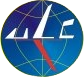 